I Guadalajara al completoMT-40435  - Web: https://viaje.mt/eudt8 días y 7 nochesDesde $19459 MXN | CPL + 1599 IMP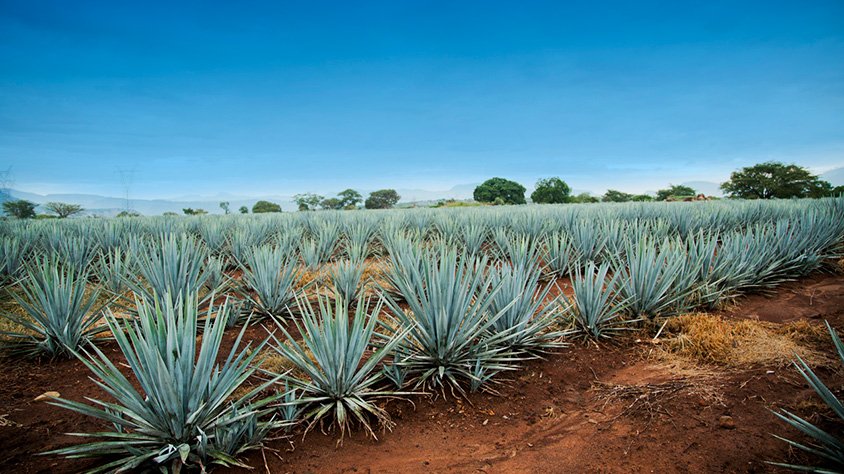 Incluye vuelo conI SALIDAS                    DiariasI PAISESMéxico.I CIUDADESGuadalajara, Chapala, Ajijic.I ITINERARIODíA 1  CIUDAD DE MéXICO  -  GUADALAJARACita en el Aeropuerto de la Ciudad de México para tomar vuelo rumbo a Guadalajara. Recepción en el aeropuerto y traslado al hotel. Check in, resto del día libre. Alojamiento GuadalajaraDíA 2 GUADALAJARA  -  TLAQUEPAQUE  -  GUADALAJARADesayuno hotel. Iniciamos nuestro día con tour por el Centro Histórico de Guadalajara, comenzaremos nuestro recorrido a pie frente al Palacio de Gobierno, durante nuestro recorrido tendremos la oportunidad de ver los famosos murales de José Clemente Orozco en el Palacio de Gobierno, La Plaza quot;de Armasrdquo;, La rotonda de hombres y mujeres Ilustres de Jalisco que están enterrados allí y podrán ver las esculturas de ellos alrededor del círculo. Visitaremos la Catedral Metropolitana, las capillas catacumbas, continuamos nuestro recorrido hasta la Plaza de la Liberación, pasando por el Teatro Degollado de construcción neoclásica plaza fundadores. Visitamos Templo expiatorio del santísimo sacramento, hermosa construcción neoclásica que duro 75 antilde;os su construcción. Nos trasladamos a San Pedro Tlaquepaque, un pueblo adyacente a Guadalajara, famoso por su artesanía, caminaremos por la avenida principal donde se encuentran todas las galerías de arte de diversos artesanos como la galería de arte Bustamante de Sergio artesano mundialmente conocido, por sus esculturas hermosa y excéntricas. Tiempo libre para comer. Regreso al hotel. Alojamiento Guadalajara.DíA 3 GUADALAJARA  -  CHAPALA  -  AJIJIC  -  GUADALAJARADesayuno en el Hotel, cita en el lobby. Salida a la Ribera de Chapala, pasamos por el exterior del rancho de Vicente Fernández, tenemos tiempo de visitar la tienda vaquera más grande de México.Llegamos al poblado de Chapala, este poblado fue bautizado como el rinconcito de amor por ser lugar de luna de miel de varias personalidades del cine de oro mexicano entre ellas la Sra. María Félix. visitamos el malecón de Chapala y tendremos tiempo de realizar compras, relataremos la historia de la isla de Mezcala donde se llevó una de las batallas más importantes en la guerra de independencia de México. Tiempo libre para conocer los alrededores y hacer compras en el mercado artesanal. A la hora indicada por el guía, continuamos a Ajijic, este poblado fue nombrado Pueblo mágico por la Secretaria de Turismo de México, típico poblado de calles empedradas y casas de adobes, tendremos recorrido peatonal, conoceremos el malecón, galerías de arte, muro de los muertos, tendremos oportunidad de comer. (comida no incluida) a la hora acordada regreso a Guadalajara. Alojamiento Guadalajara.DíA 4  GUADALAJARA  -  GUACHIMONTES - GUADALAJARADesayuno en el Hotel y cita en el Lobby. Después de unos 60 min de camino estamos listos para empezar nuestro recorrido en el centro arqueológico de los Guachimontones en la ruta del tequila, la tradición, historia, mucha diversión y sobre todo el misticismo que es palpable en cada roca y edificación en este sitio después de más de 2000 antilde;os. Las estructuras principales de la zona arqueológica son las famosas edificaciones piramidales circulares que esta cultura le rendía tributo al Dios del Viento. Esta zona es conocida por tener varias Ex haciendas la visita es una experiencia inolvidable. Conservadas en su totalidad y algunas convertidas en hospedajes de lujo quedaremos fascinados con la visita, el imaginar lo que sucedía en el siglo antepasado y enamorarnos más de las costumbres, tradiciones y de la gastronomía Jalisciense. Tendremos tiempo para comer en el lugar. Regreso a Guadalajara. Alojamiento Guadalajara.DíA 5  GUADALAJARA  -  MINAS DE óPALO  -  GUADALAJARADesayuno en el Hotel y cita en el lobby. Nos trasladamos al poblado de Magdalena, y visitaremos sus extraordinarias minas de ópalo, en este lugar se encuentran más de 200 minas son las responsables de que esta pequentilde;a ciudad, de apenas 30,000 habitantes, sea el segundo productor más importante de ópalo a nivel mundial. visitamos una Galería donde podrás observarlo en joyería artesanía para después continuar a una mina a cielo abierto para buscar nuestro ópalo, antes de ingresar explicaremos las reglas de seguridad y portaremos equipo de seguridad, con pico y maso tendremos tiempo de romper unas rocas esperando encontrar la veta mineral, la hora acordada regreso a Guadalajara. Alojamiento Guadalajara.DíA 6  GUADALAJARA  -  AMATITLáN  -  TEQUILA  -  GUADALAJARADesayuno en el hotel Por la mantilde;ana nos Trasladaremos a la ruta del tequila para conocer más de la historia y origen de nuestra bebida tradicional mexicana. Nuestro primer punto es Amatitan visitamos el mirador del paisaje agavero nuestro guía nos dará una explicación completa sobre el agave azul Tequilana Weber. Tendremos una cata organoléptica profesional de Tequila con maridaje de Tequilas producidos en la región en un montaje exclusivo, posteriormente nos trasladaremos al pueblo mágico de Tequila visitaremos su zona centro y sus calles más icónicas, continuamos a una destilería de mayor tradición en tequila llamada casa Cofradía, tendremos una explicación del proceso de elaboración del tequila en su línea de producción, degustación de agave cocido y tequila a 55 grados de alcohol, además degustaremos tequilas producidos en el lugar. Tendremos alimentos en el restaurante subterráneo quot;La taberna del cofradequot; con el Distintivo quot;Tesoros de Méxicoquot; ldquo;Menú preestablecidordquo; a la hora acordada regreso a Guadalajara. Alojamiento Guadalajara.DíA 7  GUADALAJARA  -  MAZAMITLA  -  GUADALAJARADesayuno en el Hotel, cita en el lobby. Salida de Guadalajara a Mazamitla ubicado a 2250 msnm en la montantilde;a en la sierra del tigre, típico por tener sus calles empedradas y sus casas de techo de teja, sus paredes blancas y puertas de madera. la palabra Mazamitla es de origen prehispánico y significa en Náhuatl laquo;Lugar donde se hacen flechas para cazar venadosraquo;. Muy Bonito para visitar en pareja recorrer sus calles y probar su gastronomía típica de pueblo de sierra. Conoceremos el templo de san Cristóbal y visitaremos uno de los parques de aventura donde disfrutaremos de una agradable caminata tiempo para comer regreso a Guadalajara. Alojamiento Guadalajara.DíA 8 GUADALAJARA  -  TEQUILA  -  CIUDAD DE MéXICODesayuno en el Hotel, Check out y traslado al aeropuerto para su regreso.I TARIFASIMPUESTOS Y SUPLEMENTOS- Precios por persona en MXN.- Los precios cambian constantemente, así que te sugerimos la verificación de estos, y no utilizar este documento como definitivo.- Aplican supl. Temporada alta, puentes y días festivos.I HOTELESPrecios vigentes hasta el 15/12/2024I EL VIAJE INCLUYE  ● VUELO EN CLASE TURISTA MEX – GDL – MEX   ● 07 NOCHES DE ALOJAMIENTO EN HOTEL SELECCIONADO  ● TOUR GUADALAJARA Y TLAQUEPAQUE  ● TOUR A TEQUILA  ● Visitamos campos de agave y mirador del paisaje agavero.  ● Cata profesional de tequila en el paisaje agavero   ● Visitamos pueblo de Tequila.  ● Degustación de tequila y agave cocido  ● Visita destilería Cofradía con explicación del proceso de elaboración del tequila sobre la línea de producción.  ● Comida con agua fresca en restaurante subterráneo  ● Visita peatonal por la zona centro del pueblo de tequila.  ● Tiempo libre en el pueblo de tequila para comer y realizar compras.  ● GUÍA CERTIFICADO INGLES/ESPAÑOL.  ● AGUA EMBOTELLADA EN CAMIONETA.  ● TOUR  MINAS DE ÓPALO Y MAGDALENA  ● TOUR GUACHIMONTES Y HACIENDA  ● TOUR RIBERA DE CHAPALA Y JAJIC  ● TRASLADOS DE LLEGADA Y SALIDAI EL VIAJE NO INCLUYE  ● IMPUESTOS DE $1,599 MXN POR PERSONA  ● GASTOS PERSONALES, PROPINAS  ● NINGÚN SERVICIO NO ESPECIFICADO  ● EQUIPAJE DOCUMENTADOI NOTASRECOMENDACIONESTraer consigo, protector solar, gorra sombrero o sombrilla, ropa ligera y fresca, suéter o chamarra ligera, pantalones ligeros, zapatos cerrado y cómodos para caminar, kit de aseo personal, binoculares, cámara fotográfica o de video.NOTAS IMPORTANTESConsultar salidas del José cuervo express ya no opera todos los sábados.Este programa Opera de jueves a domingo o viernes a Lunes. La experiencia José cuervo express Opera todos los sábados del Año, Sujeto a Disponibilidad sin previo aviso. Los traslados al tren inician a las 7:00 hrs y recogemos en diferentes hoteles, es importante esté listo para llegar a tiempo, en caso de no salir se deberá de trasladar por su cuenta. Todos los recorridos son Compartidos. Los traslados in/out pueden ser también de la estación de Autobuses de Guadalajara, en caso de vuelos en Horario 23:00 hrs a 6:00 hrs los traslados tienen un suplemento horario nocturno NOTAS DE HOTELESHoteles sujetos a disponibilidad, los hoteles pueden cambiar según categoría seleccionada. POLÍTICAS DE CONTRATACIÓN Y CANCELACIÓNhttps://www.megatravel.com.mx/contrato/01-bloqueos-astromundo.pdfPrecios indicados en MXN, pagaderos en Moneda Nacional al tipo de cambio del día.Los precios indicados en este sitio web, son de carácter informativo y deben ser confirmados para realizar su reservación ya que están sujetos a modificaciones sin previo aviso.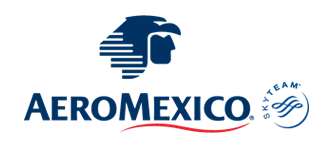 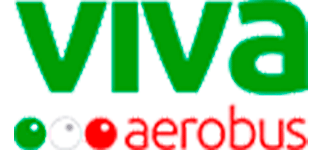 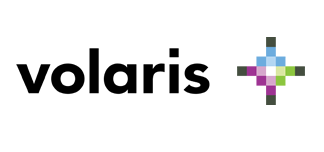 HOTELCPLTRIPLEDOBLESGLMNRHotel Casino Plaza O Similar$ 19,459$ 19,829$ 20,569$ 23,099$ 11,699Hotel Gamma O Similar$ 19,399$ 19,999$ 21,279$ 25,199$ 11,699Hotel Mendoza O Similar$ 21,349$ 21,699$ 22,629$ 27,639$ 11,699Hotel Doubletree O Similar$ 24,299$ 22,349$ 23,339$ 27,999$ 11,699Hotel Camino Real O Similar$ 23,259$ 23,469$ 23,879$ 28,399$ 11,699Impuestos aéreos$1,599HOTELES PREVISTOS O SIMILARESHOTELES PREVISTOS O SIMILARESHOTELES PREVISTOS O SIMILARESHOTELES PREVISTOS O SIMILARESHOTELCIUDADTIPOPAíSHotel Casino Plaza O SimilarGuadalajaraTuristaMéxicoHotel Gamma Centro O SimilarGuadalajaraTuristaMéxicoHotel Mendoza O SimilarGuadalajaraTuristaMéxicoHotel Doubletree O SimilarGuadalajaraTuristaMéxicoHotel Camino Real O SimilarGuadalajaraTuristaMéxicoésta es la relación de los hoteles utilizados más frecuentemente en este circuito. Reflejada tan sólo a efectos indicativos, pudiendo ser el pasajero alojado en establecimientos similares o alternativosésta es la relación de los hoteles utilizados más frecuentemente en este circuito. Reflejada tan sólo a efectos indicativos, pudiendo ser el pasajero alojado en establecimientos similares o alternativosésta es la relación de los hoteles utilizados más frecuentemente en este circuito. Reflejada tan sólo a efectos indicativos, pudiendo ser el pasajero alojado en establecimientos similares o alternativosésta es la relación de los hoteles utilizados más frecuentemente en este circuito. Reflejada tan sólo a efectos indicativos, pudiendo ser el pasajero alojado en establecimientos similares o alternativos